GÜVENLİK VE OTOMASYON BİRİMİGÜVENLİK VE OTOMASYON BİRİMİGÜVENLİK VE OTOMASYON BİRİMİGÜVENLİK VE OTOMASYON BİRİMİGÜVENLİK VE OTOMASYON BİRİMİGÜVENLİK VE OTOMASYON BİRİMİGÜVENLİK VE OTOMASYON BİRİMİGÜVENLİK VE OTOMASYON BİRİMİKİMLİK KARTI TALEP FORMUKİMLİK KARTI TALEP FORMUKİMLİK KARTI TALEP FORMUKİMLİK KARTI TALEP FORMUKİMLİK KARTI TALEP FORMUKİMLİK KARTI TALEP FORMUKİMLİK KARTI TALEP FORMUKİMLİK KARTI TALEP FORMUKART NO     SİCİL NOADI SOYADIADI SOYADIKADRO ÜNVANIKADRO ÜNVANIGÖREV ÜNVANIGÖREV ÜNVANIKADROSUNUN BULUNDUĞU KURUMKADROSUNUN BULUNDUĞU KURUMGÖREV YAPTIĞI BÖLÜM ADI GÖREV YAPTIĞI BÖLÜM ADI T.C. KİMLİK NOT.C. KİMLİK NOEMEKLİ SİCİL NO EMEKLİ SİCİL NO SSK SİCİL NO SSK SİCİL NO                    …….. / …….. / ……..                   …….. / …….. / ……..                   …….. / …….. / ……..                   …….. / …….. / ……..                   …….. / …….. / ……..                   …….. / …….. / ……..                   …….. / …….. / ……..                   …….. / …….. / ……..                UYGUNDUR   Adı  - Soyadı   : …………………   Unvanı             : ………………….                                                                       İmzası                            UYGUNDUR   Adı  - Soyadı   : …………………   Unvanı             : ………………….                                                                       İmzası                            UYGUNDUR   Adı  - Soyadı   : …………………   Unvanı             : ………………….                                                                       İmzası                            UYGUNDUR   Adı  - Soyadı   : …………………   Unvanı             : ………………….                                                                       İmzası                            UYGUNDUR   Adı  - Soyadı   : …………………   Unvanı             : ………………….                                                                       İmzası                            UYGUNDUR   Adı  - Soyadı   : …………………   Unvanı             : ………………….                                                                       İmzası                            UYGUNDUR   Adı  - Soyadı   : …………………   Unvanı             : ………………….                                                                       İmzası                            UYGUNDUR   Adı  - Soyadı   : …………………   Unvanı             : ………………….                                                                       İmzası              NOT *   Hastane Başhekimliği kadrosunda bulunanlar Bölüm Yetkilisince,  Tıp Fakültesi kadrosunda bulunanlar ise Fakülte Sekreterliğince onaylanır.  NOT *   Hastane Başhekimliği kadrosunda bulunanlar Bölüm Yetkilisince,  Tıp Fakültesi kadrosunda bulunanlar ise Fakülte Sekreterliğince onaylanır.  NOT *   Hastane Başhekimliği kadrosunda bulunanlar Bölüm Yetkilisince,  Tıp Fakültesi kadrosunda bulunanlar ise Fakülte Sekreterliğince onaylanır.  NOT *   Hastane Başhekimliği kadrosunda bulunanlar Bölüm Yetkilisince,  Tıp Fakültesi kadrosunda bulunanlar ise Fakülte Sekreterliğince onaylanır.  NOT *   Hastane Başhekimliği kadrosunda bulunanlar Bölüm Yetkilisince,  Tıp Fakültesi kadrosunda bulunanlar ise Fakülte Sekreterliğince onaylanır.  NOT *   Hastane Başhekimliği kadrosunda bulunanlar Bölüm Yetkilisince,  Tıp Fakültesi kadrosunda bulunanlar ise Fakülte Sekreterliğince onaylanır.  NOT *   Hastane Başhekimliği kadrosunda bulunanlar Bölüm Yetkilisince,  Tıp Fakültesi kadrosunda bulunanlar ise Fakülte Sekreterliğince onaylanır.  NOT *   Hastane Başhekimliği kadrosunda bulunanlar Bölüm Yetkilisince,  Tıp Fakültesi kadrosunda bulunanlar ise Fakülte Sekreterliğince onaylanır.  NOT *   Hastane Başhekimliği kadrosunda bulunanlar Bölüm Yetkilisince,  Tıp Fakültesi kadrosunda bulunanlar ise Fakülte Sekreterliğince onaylanır.          **  Kimlik Kartı için verilen fotoğraflar son 6 ay içinde çekilmiş olmalıdır.           **  Kimlik Kartı için verilen fotoğraflar son 6 ay içinde çekilmiş olmalıdır.           **  Kimlik Kartı için verilen fotoğraflar son 6 ay içinde çekilmiş olmalıdır.           **  Kimlik Kartı için verilen fotoğraflar son 6 ay içinde çekilmiş olmalıdır.           **  Kimlik Kartı için verilen fotoğraflar son 6 ay içinde çekilmiş olmalıdır.           **  Kimlik Kartı için verilen fotoğraflar son 6 ay içinde çekilmiş olmalıdır.           **  Kimlik Kartı için verilen fotoğraflar son 6 ay içinde çekilmiş olmalıdır. 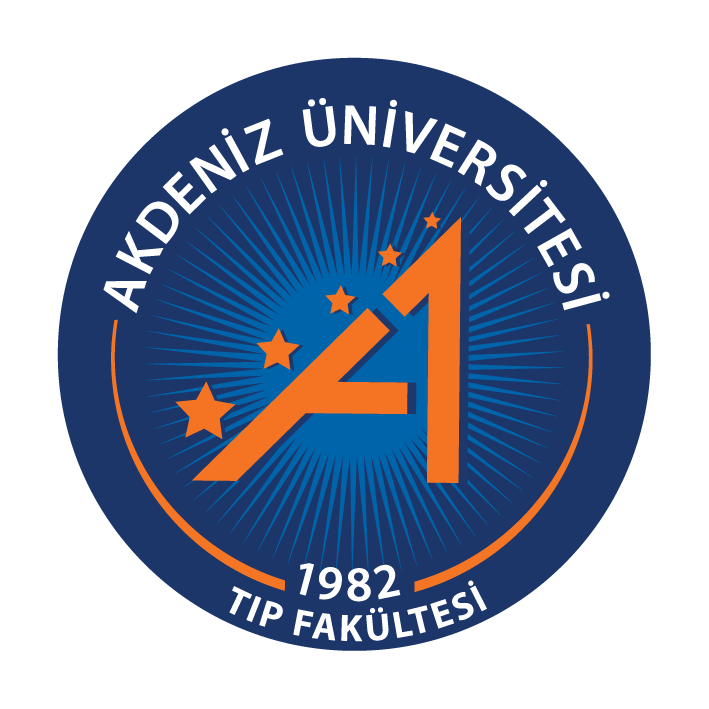 